Отчетная конференция Регионального штаба Детско-юношеской организации "Молодая Гвардия" города Краснодона и Краснодонского районаСегодня, 6 июня, активисты нашей школы приняли участие в Отчетной конференции Регионального штаба Детско-юношеской организации "Молодая Гвардия" города Краснодона и Краснодонского района. На конференции были подведены итоги деятельности за первый год существования организации, результатом которой стала реализация множества интересных и полезных для жизни республики проектов. Мэр города Сергей Павлович Козенко отметил грамотами самых активных членов "Молодой Гвардии", внесших наибольший вклад в становление и развитие организации. В свою очередь, молодые патриоты вручили гостям конференции Благодарственные письма за помощь и поддержку во всех делах и начинаниях. Конференция завершилась возложением цветов к памятнику "Клятва" и общим фото на память.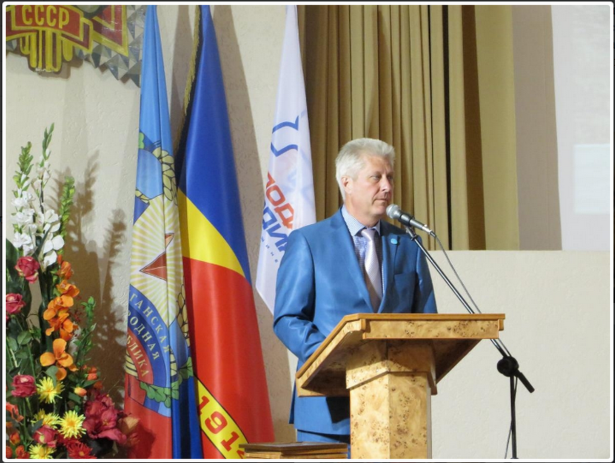 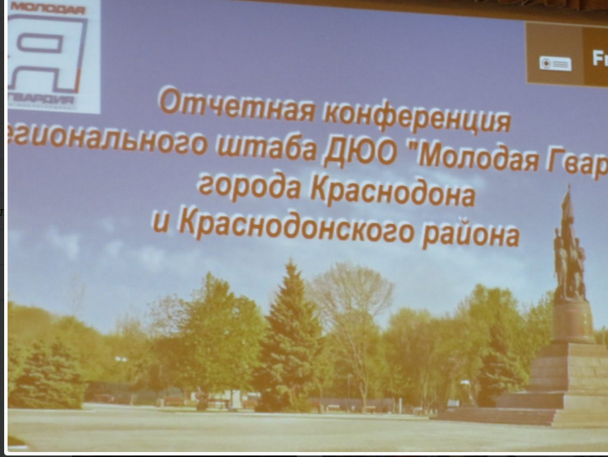 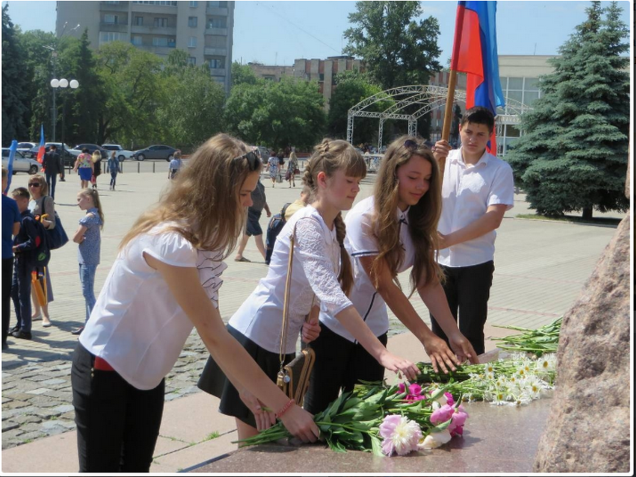 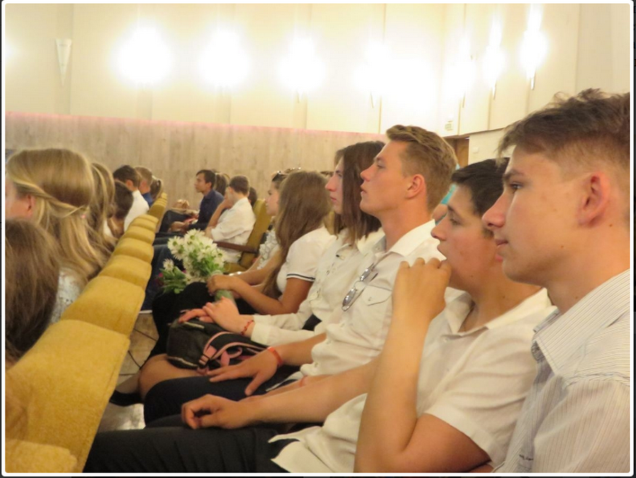 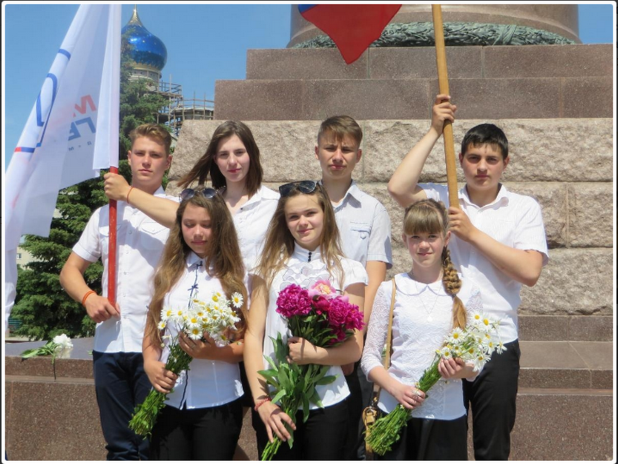 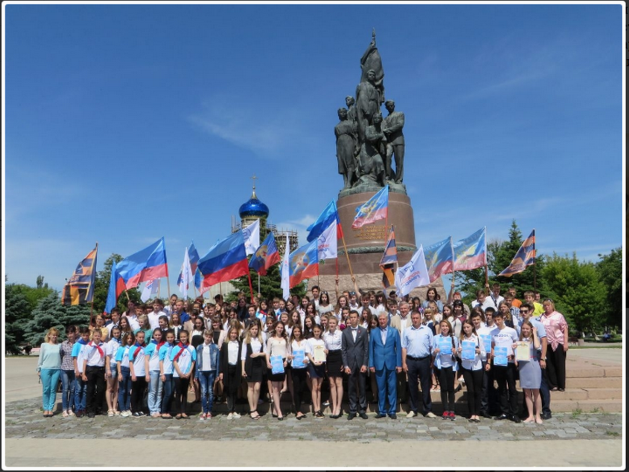 